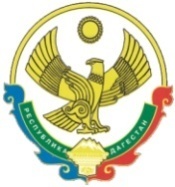 РЕСПУБЛИКА  ДАГЕСТАНСОБРАНИЕ   ДЕПУТАТОВГОРОДСКОГО ОКРУГА «ГОРОД КАСПИЙСК»368300, РД, г. Каспийск, ул. Орджоникидзе, 12, тел. 8 (246) 5-12-88, факс 8 (246) 5-12-88 сайт: kasp.info@yandex.ru.	10 апреля  2018  годаРЕШЕНИЕ № 13726-ой очередной сессии Собраниядепутатов городского округа «город Каспийск»шестого созыва«О досрочном прекращении полномочий депутата Собрания депутатов городскогоокруга «город Каспийск» шестого созываР.Н.Айдамирова».       В соответствии с пунктом 2 части 10 статьи 40 Федерального закона от 06.10.2003 года №131 ФЗ «Об общих принципах организации местного самоуправления в Российской Федерации», пунктом 2 части 1 статьи 35 Устава городского округа «город Каспийск»,Собрание депутатов городского округа «город Каспийск», -РЕШАЕТ:  1.Прекратить досрочно полномочия депутата Собрания депутатов городского округа «город Каспийск» шестого созыва Айдамирова Руслана Нуратиновича (Отделение Всероссийской политической партии "Единая Россия"), в связи с его отставкой по собственному желанию.  2.Настоящее Решение направить в Территориальную избирательную комиссию городского округа «город Каспийск»  3.Решение разместить на официальном сайте городского Собрания городского округа «город Каспийск и опубликовать в газете «Трудовой Каспийск». Глава городского округа  «город Каспийск»                                                                        М. С.АбдулаевПредседатель Собрания депутатов	городского округа «город Каспийск»                               А.Д. Джаватов